 MARSZAŁEK WOJEWÓDZTWA PODKARPACKIEGO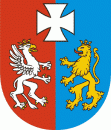 OS-IV.7440.02.2024.WZRzeszów, 2024-02-14OBWIESZCZENIEDziałając na podstawie art.49 ustawy Kodeks postępowania administracyjnego (Dz.U.2023.775); art.161 ust.1 w związku z art.80 oraz art.41 ust.3 ustawy Prawo geologiczne i górnicze (Dz.U.2023.633, ze zm. – zwany dalej PGG) zawiadamiam:Decyzją z dnia 14 lutego 2024r. znak: OS-IV.7440.02.2024.WZ (- zwaną dalej Decyzją) zatwierdzony został „Projekt robot geologicznych  dla zadania inwestycyjnego pn.: „Budowa gazociągu DN1000 MOP 8,4 MPa relacji Rozwadów – Strachocina wraz z  infrastrukturą niezbędną do jego obsługi” odcinek 1. Rozwadów – Głuchów (gm. Radomyśl n/Sanem, gm. Pysznica - pow. stalowowolski; gm. Nisko, gm. Rudnik n/Sanem, gm. Jeżowe – pow. niżański; gm. Nowa Sarzyna, gm. Leżajsk – pow. leżajski; gm. Żołynia, gm. Białobrzegi, gm. Łańcut – pow. łańcucki)Niniejsze obwieszczenie zostaje podane do publicznej wiadomości: na tablicy ogłoszeń oraz na stronie internetowej (Biuletyn Informacji Publicznej) Urzędu Marszałkowskiego Województwa Podkarpackiego w Rzeszowie, jak również przesłane celem obwieszczenia w sposób zwyczajowo przyjęty w Gminie. Doręczenie stronie uważa się za dokonane po upływie 14 dni od dnia publicznego ogłoszenia Obwieszczenia. 	Licząc od następnego dnia podania niniejszego obwieszczenia do publicznej wiadomości, w terminie 14 dni, Strony mogą wnieść odwołanie od Decyzji (w 2 egz.), za moim pośrednictwem, do Ministra Klimatu i Środowiska (00-922 Warszawa, ul.  Wawelska 52/54) - za moim pośrednictwem. Zgodnie z art.41 ust.2 PGG - Stronami postępowania nie są właściciele (użytkownicy wieczyści) nieruchomości znajdujących się poza terenem wykonywania robót geologicznych.Zgodnie z art.49 KPA, zawiadamiam Strony postępowania administracyjnego o  możliwości zapoznania się z treścią Decyzji w siedzibie Urzędu Marszałkowskiego w Rzeszowie przy ul. Lubelskiej 4 - Departamencie Ochrony Środowiska - Oddziale Geologii (II piętro, pok.227) - codziennie w godzinach pracy Urzędu (730 –1530). Informacja telefoniczna pod numerem (17) 7433168. Zapoznanie się z treścią Decyzji jest możliwe również w siedzibie obwieszczającego. Z up. MARSZAŁKA WOJEWÓDZTWA PODKARPACKIEGOMariusz RolekGEOLOG WOJEWÓDZKIOtrzymują (z.p.o.):Tablica Ogłoszeń w Urzędzie Marszałkowskim Województwa PodkarpackiegoBiuletyn Informacji Publicznej Urzędu Marszałkowskiego WojewództwaPodkarpackiego w RzeszowieWójt Gminy Radomyśl n/Sanem; 37-455 Radomyśl n/Sanem ul. Rynek Duży 7 Wójt Gminy Pysznica; 37-403 Pysznica, ul Wolności 322Burmistrz Gminy i Miasta Nisko; 37-400 Nisko, Plac Wolności 14 Burmistrz Gminy i Miasta Rudnik n/Sanem; 37-420 Rudnik nad Sanem, Rynek 40 Wójt Gminy Jeżowe; 37-430 Jeżowe 136aBurmistrz Miasta i Gminy Nowa Sarzyna; 37-310 Nowa Sarzyna ul. Kopernika 1Wójt Gminy Leżajsk; 37-300 Leżajsk, ul. Opalińskiego 2Wójt Gminy Żołynia: 37-110 Żołynia, Rynek 22 Wójt Gminy Białobrzegi; 37-110 Żołynia, Rynek 22 Wójt Gminy Łańcut; 37-100 Łańcut ul. Adama Mickiewicza 2A  A/aDo wiadomości:Pełnomocnik: Adam Krawczyk > pgsa@pgsa.krakow.pl